PROCEDIMIENTO: 1.Llena ambos formatos. 2. Lleva a firmar con el Secretario de la Facultad. 3. Acude con tu Secretaria de Sección para que realice el Alta en el sistema y deja UN formato y quédate con uno.COPIA INTERESADOProcedimiento: 1.Llena ambos formatos. 2. Lleva a firmar con el Secretario de la Facultad. 3. Acude con tu Secretaria de Sección para que realice el Alta en el sistema y deja UN formato y quédate con uno.COPIA INSTITUCIÓNPROCEDIMIENTO: 1.Llena ambos formatos. 2. Lleva a firmar con el Secretario de la Facultad. 3. Acude con tu Secretaria de Sección para que realice la Baja en el sistema y deja UN formato y quédate con uno.COPIA INTERESADOPROCEDIMIENTO: 1.Llena ambos formatos. 2. Lleva a firmar con el Secretario de la Facultad. 3. Acude con tu Secretaria de Sección para que realice la Baja en el sistema y deja UN formato y quédate con uno.COPIA INSTITUCIÓNSolicitud de ALTA por Experiencia EducativaPeríodo: 202001 (Agosto 2019 – Enero 2020)                                                                                                   Facultad de Pedagogía Región Veracruz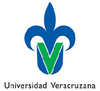 MatrículaNombre del AlumnoNRCExperiencia Educativa1.2.3. Firma del AlumnoDr. Carlos Esteban Hernández MartínezSecretario de la Facultad de PedagogíaSolicitud de ALTA por Experiencia EducativaPeríodo: 202001 (Agosto 2019 – Enero 2020)                                                                                     Facultad de Pedagogía Región VeracruzMatrículaNombre del AlumnoNRCExperiencia Educativa1.2.3. Firma del AlumnoDr. Carlos Esteban Hernández MartínezSecretario de la Facultad de PedagogíaSolicitud de BAJA por Experiencia EducativaPeríodo: 202001 (Agosto 2019 – Enero 2020)                                                                                      Facultad de Pedagogía Región VeracruzMatrículaNombre del AlumnoNRCExperiencia Educativa1.2.3.Firma del alumnoDr. Carlos Esteban Hernández MartínezSecretario de la Facultad de Pedagogía.Solicitud de BAJA por Experiencia EducativaPeríodo: 202001 (Agosto 2019 – Enero 2020)                                                                                      Facultad de Pedagogía Región Veracruz	MatrículaNombre del alumnoNRCExperiencia Educativa1.2.3.Firma del alumnoDr. Carlos Esteban Hernández MartínezSecretario de la Facultad de Pedagogía